
                                 Province of the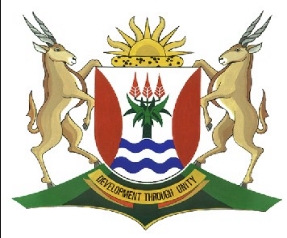 EASTERN CAPEEDUCATIONDIRECTORATE SENIOR CURRICULUM MANAGEMENT (SEN-FET)HOME SCHOOLING SELF-STUDY WORKSHEET ANSWER SHEETAnswer Sheets on SlopePlease revise all concepts before going through your worksheet.Revise at least 1 hour per day.Please revise question papers from 2014 to 2019 on the ECEXAMS websiteAnswer sheet to SlopesSUBJECTGEOGRAPHYGRADE11DATE18/5/20TOPICSLOPESTERM 2REVISION√√TERM 2 CONTENT√√1.1.1.1.1Crest1.1.2Talus1.1.3Pediment1.1.4Knickpoint1.1.5Escarp1.1.6Escarp1.1.7Crest1.1.8Escarp(8x1)81.2.1.2.1A1.2.2B1.2.3C1.2.4B1.2.5D1.2.6D1.2.7C(7x1)(7)[15]